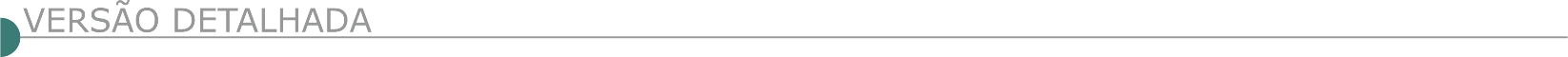 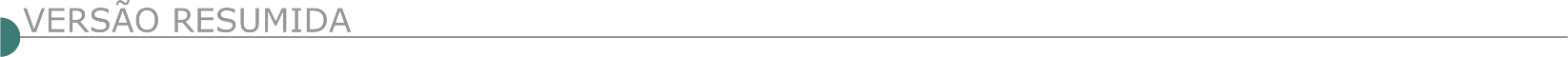 PREFEITURA MUNICIPAL DE CANDEIAS, MINAS GERAIS EDITAL TOMADA DE PREÇO 004/2020 Menor preço global, Contratação de empresa especializada para a 2ª etapa da reforma da Praça Monsenhor Joaquim de Castro no Município de Candeias, com fornecimento de materiais, conforme o projeto executivo, memorial descritivo, especificações técnicas e planilhas. A sessão pública para recebimento e abertura dos envelopes será realizada no dia 13 de agosto de 2020 às 09:00 horas, na sala de licitações, situada na Avenida 17 de Dezembro, nº 240, centro, Candeias. O edital poderá ser obtido no setor de licitações ou site www.candeias.mg.gov.br, telefone (35) 3833 1300, ramal 211. Rosilene Lopes da Silva – Presidente da CPPREFEITURA MUNICIPAL DE CARVALHÓPOLIS/MG CONCORRÊNCIA N° 09/2020 A Prefeitura Municipal de Carvalhópolis- MG, no uso de suas atribuições legais, torna pública a abertura do Processo licitatório n° 155/2020, Concorrência n° 09/2020, Tipo Menor Preço por Global, Cujo Objeto é contratação de Empresa para reforma do prédio do Departamento de Saúde do Município (POSTO DE SAÚDE), conforme projeto, memorial descritivo e planilha orçamentária que integra o Edital e seus anexos. No dia 27/08/2020 ás 09:00 horas. Os interessados poderão retirar o edital e obter mais informações à Rua João Norberto de Lima n° 222, Centro, Tel. 35- 3282-1209, das 7:30 ás 17:00. Email: licitação@carvalhopolis.mg.gob.br. PREFEITURA MUNICIPAL DE CATAGUASES/MG. NOVA DATA DE ABERTURA - PROCESSO LICITATÓRIO Nº 207/2019 - TOMADA DE PREÇOS Nº 012/2019O Município de Cataguases, por meio de seu Prefeito Municipal o Sr. Willian Lobo de Almeida comunica a todos os interessados que fará no dia 12 de agosto de 2020 às 09:00 horas no Salão Nobre Humberto Hardman Henriques, situado na Praça Santa Rita, 462, Centro, Cataguases/MG, a abertura do Processo Licitatório nº 207/2019 na modalidade Tomada de Preço nº 012/2019, Tipo Menor Preço Global, para Término da Construção da Creche no Bairro Popular /Pré Escola/001/ Primeira Reformulação do Termo de Compromisso Pac24066/2013 - Fundo Nacional de Desenvolvimento da Educação/Ministério da Educação. Valor estimado: R$ 43.093,04. Os interessados poderão adquirir o edital revisado através do site: www.cataguases.mg.gov.br/licitacoes a partir do dia 24 de julho de 2020 e qualquer dúvida entrar em contato através do e-mail: licitacao@cataguases.mg.gov.br. Cataguases, 24 de julho de 2020. Dar-se prosseguimento ao processo. Cataguases/MG, 24 de julho de 2020. Willian Lobo de Almeida - Prefeito MunicipalPREFEITURA MUNICIPAL DE CONSELHEIRO LAFAIETE/MG TOMADA DE PREÇO Nº 005/2020 A Prefeitura Municipal de Conselheiro Lafaiete torna público que fará realizar licitação, na modalidade Tomada de Preço, tipo Técnica e Preço, a contratação de empresa especializada na execução de obras de engenharia e/ou arquitetura para execução da obra de restauração, requalificação e modernização das instalações da Casa de Cultura Gabriela Mendonça, no Município de Conselheiro Lafaiete, conforme projetos, quantitativos e condições contidos nos Anexos I e II, integrantes do Edital. Data abertura: 27/08/2020, às 09h:30min. No Edifício Solar Barão de Suassui, situado na Rua Barão do Suassuí, 106 - Boa Vista, Conselheiro Lafaiete - MG, 36400-000. Esclarecimentos pelo telefone (31) 3769-2533. O edital poderá ser retirado no site: www.conselheirolafaiete.mg.gov.br. PREFEITURA MUNICIPAL DE CORONEL FABRICIANO/MG EDITAL RESUMIDO TOMADA DE PREÇOS Nº 017/2020 – PROCESSO DE COMPRA N° 304/2020 - PROCESSO LICITATÓRIO Nº 124/2020. Data da Abertura: 12/08/2020 às 13h. OBJETO: contratação de empresa, por menor preço global e sob regime de empreitada global, com medições unitárias, com fornecimento de mão de obra, materiais e equipamentos para execução de obras de contenção, drenagem, terraplenagem e pavimentação para reconstrução dos danos causados pelas chuvas no ano de 2020, em diversas ruas do município de Coronel Fabriciano, em atendimento à Secretaria de Governança de Obras e Serviços Urbanos, Utilizando: Transferências de Convênios Não Relacionados à Educação, à Saúde nem à Assistência Social. O Edital poderá ser retirado pelo site: www.fabriciano.mg.gov.br - Portal da transparência. Outras informações poderão ser obtidas no Setor de Licitações – Rua Boa Vista, n° 113-1° andar-Edifício José Vivi, Centro – Coronel Fabriciano/MG ou através dos telefones 31-3846-7077/7767/7063 e e-mail: licitacao@fabriciano.mg.gov.br. PREFEITURA MUNICIPAL DE CORDISBURGO P. L. Nº. 030/2020 TOMADA DE PREÇOS – 009/2020 Objeto: Contratação de empresa para execução de calçamento em bloquete, no povoado da Barra das Canoas, zona rural, deste município - Tipo: Menor Preço – Critério de Julgamento: Menor Preço Global - Data de entrega: envelopes de Proposta e Documentação: 13/08/2020 até às 09:00hs. Informações - Telefax: (31) 3715-1387/1484. P. L. Nº. 031/2020, TOMADA DE PREÇOS – 010/2020 Objeto: Contratação de empresa para prestação de serviços de reforma no Estádio Municipal da Várzea, neste município - Tipo: Menor Preço – Critério de Julgamento: Menor Preço Global - Data de entrega: envelopes de Proposta e Documentação: 12/08/2020 até às 09:00hs. Informações - Telefax: (31) 3715- 1387/1484. PREFEITURA MUNICIPAL DE CRUZEIRO DA FORTALEZA T.P 07/2020Torna público que realizará Tomada de Preço nº 07/2020 – tipo: Menor Preço Global – no dia 12/08/2020 às 13:30hs, cujo objeto é: contratação de empresa especializada para execução de obra de pavimentação asfáltica em cbuq com espessura de 3,0 (TRÊS) Centímetros E Extensão De 400 Metros Lineares, Com Sarjeta – Em Trecho Da Estrada Vicinal Que Inicia Após A Sede Do Município De Cruzeiro Da Fortaleza-MG E Interliga A Comunidade De São Lázaro, Conforme Termo De Convênio Nº 1491000791/2020, Firmado Entre A Secretaria De Estado De Governo – Segov E O Município De Cruzeiro Da Fortaleza-MG. Informações na sede da Prefeitura, pelo tel.: (34)3835-1222 ou pelo site www.cruzeirodafortaleza.mg.gov.br. PREFEITURA MUNICIPAL DE DIONISIO/MG. TOMADA DE PREÇOS Nº 002/2020O Município de Dioníso/MG torna público o Processo nº 081/2020 - Tomada de Preços nº 002/2020. Objeto: Contratação de empresa para execução de obras de implantação do sistema de esgotamento sanitário e construção da ETE - Estação de Tratamento de Esgoto no distrito de Baixa Verde no Município de Dionísio/MG. Tipo: Menor preço Global. Data: 14/08/2020. Protocolo: 08h. Abertura da Sessão: 08h15min do mesmo dia. O Edital se encontra disponível para consulta junto a CPL no Prédio Sede da Prefeitura Municipal de Dionísio sito à Praça São Sebastião, 433, Centro, Dionísio/MG, no horário compreendido entre 8h às 12h e de 13h às 17h e através do e-mail: dionisiolicitacao2017@gmail.com. Outras informações poderão ser pelo telefone: (31) 3858-1202. PREFEITURA MUNICIPAL DE DORES DO INDAIÁ - MG PROCESSO LICITATÓRIO N° 089/2020, NA MODALIDADE TOMADA DE PREÇOS N° 006/2020. AVISO DE LICITAÇÃO Objeto: Contratação de empresa especializada para execução de obra de construção da Praça João Joaquim de Faria com área de 1.259,06 m², incluindo calçamento em piso de concreto intertravado, paisagismo e iluminação na Travessa Vila Nova esquina com a rua Aimorés, Bairro São José, nos termos do Convênio N.º 1491000844/2020, celebrado entre o Estado de Minas Gerais, por intermédio da Secretaria de Estado de Governo, e o Município de Dores do Indaiá-MG , a ser realizado no dia 12/08/2020 às 08:30 horas. Informações podem ser obtidas no setor de Licitações à Praça do Rosário, 268, Fone (37) 3551-4243 (ramal 206) ou por e-mail licitacao@doresdoindaia.mg.gov.br. PREFEITURA MUNICIPAL DE ITAÚNA-MG TOMADA DE PREÇOS 020/2020 A Prefeitura de Itaúna torna público o processo licitatório 266/2020, na modalidade Tomada de Preços nº 020/2020. Abertura para o dia 13/08/2020 às 08h30. Objeto: contratação de empresa especializada para execução dos serviços de meio-fio, sarjeta e pavimentação poliédrica na Rua Regino Antunes Nogueira, no Povoado do Córrego do Soldado, Município de Itaúna/MG. A íntegra do Edital e seus anexos estarão disponíveis no sitewww.itauna.mg.gov.br www.itauna.mg.gov.br no dia 24/07/2020. TOMADA DE PREÇOS 021/2020 A Prefeitura de Itaúna torna público o processo licitatório 279/2020, na modalidade Tomada de Preços nº 022/2020. Abertura para o dia 17/08/2020 às 08h30. Objeto: Contratação de empresa especializada para execução de serviço de pavimentação asfáltica sobre calçamento em vias no entorno da Praça Antônio Fernandes Fonseca, no povoado de Brejo Alegre, zona rural do Município de Itaúna/MG. A íntegra do Edital e seus anexos estarão disponíveis no site www.itauna.mg.gov.br - www.itauna.mg.gov.br. PREFEITURA MUNICIPAL DE JEQUITIBÁ/MG T.P 12/2020 - MODALIDADE TOMADA DE PREÇOS Nº 12/2020, PROCESSO LICITATÓRIO Nº: 100/2020 Cujo objeto é a contratação de Contratação de empresa especializada execução de rede de drenagem e recomposição de pavimento na Rua da Esperança, conforme projeto executivo. O edital está à disposição dos interessados na sede do Município de 2ª a 6ª feira, de 8 horas às 17 horas ou através do site www.jequitiba.mg.gov.br. Os envelopes deverão ser protocolados até às 13 horas e 30 minutos do dia 13/08/2020 (quinta-feira). Mais informações poderão ser obtidas através do telefone (31) 3717-6222 – Lei Federal 8.666/93.PREFEITURA MUNICIPAL DE MARAVILHAS/MG. TOMADA DE PREÇOS Nº 006/2020 - PROCESSO LICITATÓRIO Nº 075/2020, MODALIDADE TOMADA DE PREÇOS Nº 006/2020 Para Contratação de empresa para Recapeamento asfáltico em CBUQ da Rua Santa Luzia e Rua Canela no Bairro Poção, Município de Maravilhas/ MG, conforme Convenio nº 1491000672/2020 da Secretaria de Estado de Governo do Estado de Minas Gerais. Abertura: Dia 13/08/2020 às 08:30h. Informações pelo e-mail: licitacao@maravilhas.mg.gov.br. PROCESSO LICITATÓRIO Nº 076/2020, MODALIDADE TOMADA DE PREÇOS Nº 007/2020 Para Contratação de empresa para Recapeamento asfáltico em CBUQ da Rua São Geraldo e Rua Sabina de Castro no Município de Maravilhas/MG. Abertura: Dia 13/08/2020 às 10:00h. Informações pelo e-mail: licitacao@maravilhas.mg.gov.br. PREFEITURA MUNICIPAL DE MARTINHO CAMPOS/MG AVISO DE LICITAÇÃO PROCESSO LICITATÓRIO Nº 060/2020 - TOMADA DE PREÇOS Nº 005/2020. Objeto: Contratação de empresa especializada em Pavimentação Asfáltica para execução da Obra de Recapeamento da Rua Conceição Camargos localizada no Distrito de Ibitira. Data da sessão: 14 de Agosto de 2020 as 09:00 horas na sede da Prefeitura Municipal. O edital e seus anexos poderão ser retirados através do site: www.martinhocampos.mg.gov.br. Maiores informações: (37)3524-1273.PREFEITURA MUNICIPAL DE MONJOLOS/MG PROCESSO LICITATÓRIO 031/2020– TOMADA DE PREÇOS 012/2020Com abertura às 09:00 horas do dia 12/08/2020, para Contratação de empresa para execução do calçamento em bloquetes, construção de meio-fio, sarjeta, rampas de acessibilidade e sinalização horizontal e vertical, no Distrito Rodeado, município de Monjolos/MG de acordo com o Convênio 1301000909/2020, firmado entre o Município de Monjolos e a Secretaria de Estado de Infraestrutura e Mobilidade (SEINFRA). Tipo de Licitação: Menor Preço. Critério de julgamento Menor Valor Global. Maiores informações na Prefeitura Municipal de Monjolos, ou pelo telefax: (38) 3727-1120 - E-mail: licitacao@prefeituramonjolos.mg.gov.br e pelo site: www.prefeituramonjolos.mg.gov.br. PREFEITURA MUNICIPAL DE PRESIDENTE OLEGÁRIO MG AVISO DE LICITAÇÃO – TOMADA DE PREÇOS 005/2020 Torna Pública a realização da Tomada de Preços 005/2020 no dia 13 de agosto de 2020 às 13h. Obj: contratação de empresa para execução da obra de pavimentação asfáltica em CBUQ e drenagem superficial. O edital completo se encontra publicado no Site Oficial da Prefeitura Municipal, www.po.mg.gov.br/licitacoes. Adriana Nair da Silva Sousa – Presidente suplente CPL. Inf. (34)38111231PREFEITURA MUNICIPAL DE RAUL SOARES/ MG PROCESSO ADMINISTRATIVO DE COMPRAS Nº068/2020 TOMADA DE PREÇOS Nº008/2020. Objeto: contratação de empresa especializada em obras e serviços de engenharia, para prestação de serviços na construção de uma ponte de concreto sobre o rio Matipó, no local denominado Vila Parente, na cidade de Raul Soares/MG. Abertura:13/08/2020às09h00min. Local: Rua Gerardo Grossi, n.º 201 – Centro –Raul Soares - MG. Edital disponível no endereço eletrônico: www.raulsoares.mg.gov.br. Tel.: (33) 3351-1024. PREFEITURA MUNICIPAL DE RESENDE COSTA/MG TOMADA DE PREÇOS 010/2020 – PROCESSO LICITATÓRIO Nº 99/2020, MODALIDADE TOMADA DE PREÇOS Nº 010/2020Cujo Edital encontra-se à disposição dos interessados no site: www.resendecosta.mg.gov.br, ou e-mail: licitacao@resendecosta.mg.gov.br, tendo por objeto a contratação de empresa para calçamento de bloquetes sextavados em povoados da zona rural do município. Informações (32) 3354.1366 – ramal 214. Data: 12/08/2020 às 09:00 h. PREFEITURA MUNICIPAL DE ROMARIA/MG AVISO DE LICITAÇÃO - TOMADA DE PREÇO Nº 010/2020O município de Romaria/MG, através da comissão permanente de licitação, torna público que às 08:30 horas do dia 12 de agosto de 2020, estará realizando tomada de preço para primeira etapa de execução de instalações elétricas na reforma da Praça da Matriz no município de Romaria, conforme Resolução SEGOV nº 753/2020. O edital completo com todas as informações se encontra à disposição no setor de licitação. Maiores informações pelo tel. (034) 3848-1110, horário das 08:00 às 17:00.TOMADA DE PREÇO Nº 011/2020 O município de Romaria/MG, através da comissão permanente de licitação, torna público que às 10:00 horas do dia 12 de agosto de 2020, estará realizando tomada de preço para primeira etapa na aquisição de concreto betuminoso para reforma da Praça da Matriz no município de Romaria, conforme Plano de Ação 0903-004024/2020 do Ministério da Economia. O edital completo com todas as informações se encontra à disposição no setor de licitação. Maiores informações pelo tel. (034) 3848-1110, horário das 08:00 às 17:00 horas - Sandra Maria Santos - Presidente da Comissão de Licitação, 27 de julho de 2020. TOMADA DE PREÇO Nº 012/2020 O município de Romaria/MG, através da comissão permanente de licitação, torna público que às 13:00 horas do dia 12 de agosto de 2020, estará realizando tomada de preço para primeira etapa de execução de obras de engenharia na reforma da Praça da Matriz no município de Romaria, conforme Plano de Ação 0903-004024/2020 do Ministério da Economia. O edital completo com todas as informações se encontra à disposição no setor de licitação. Maiores informações pelo tel. (034) 3848-1110, horário das 08:00 às 17:00.TOMADA DE PREÇO Nº 013/2020 O município de Romaria/MG, através da comissão permanente de licitação, torna público que às 14:00 horas do dia 12 de agosto de 2020, estará realizando tomada de preço para execução de obras de recapeamento asfáltico em CBUQ de vias urbanas conforme Convênio nº 1491000877/2019/SEGOV/PADEM firmado com este município. O edital completo com todas as informações se encontra à disposição no setor de licitação. Maiores informações pelo tel. (034) 3848-1110, horário das 08:00 às 17:00.PREFEITURA MUNICIPAL DE SANTA BÁRBARA/MG. PROCESSO Nº 091/2020 - TOMADA DE PREÇOS Nº 007/2020Técnica e Preço. Objeto: Elaboração de projetos executivos e documentos técnicos complementares para as obras de reforma da Estação Ferroviária, Centro de Edu. Ambiental, Colégio Mun. Afonso Pena, Escola Mun. Marphiza Magalhães Santos, Escola Mun. Adélia Hosken Ayres e de construção de 05 unidades habitacionais padrão popular, conforme Edital. Data do recebimento das propostas e documentos:28/08/2020às 09 horas, na Rua Cristiane Géo Maia, 95, Centro de Santa Bárbara/MG no Centro de Distribuição - CEOP. Edital à disposição no site: www.santabarbara.mg.gov.br e na Prefeitura. PREFEITURA MUNICIPAL DE SENHORA DO PORTO/MG TOMADA DE PREÇOS 010/2020 Prefeitura Municipal de Senhora do Porto torna público a abertura da Tomada de Preços 010/2020. OBJETO: Contratação de empresa especializada para realização de demolição e posterior pavimentação para passeio/pavimento ecológico intertravado E=6cm, incluindo colocação de corrimão duplo em tubo galvanizado DIN 2440 D= 1 1/12, fixado em alvenaria, na forma de Execução Indireta, em regime de Empreitada por PREÇO GLOBAL, conforme projetos, planilha orçamentária, cronograma físico financeiro, memorial de cálculo e memorial descritivo, em atendimento a Secretaria Municipal de Obras e Transporte, a pedido da Secretaria Municipal de Cultura e Turismo, uma vez que se trata de Bem Inventariado e ao lado de um Bem Tombado. ABERTURA: 11/08/2020, ÀS 09:00 HS. Acesso ao edital: senhoradoporto.mg.gov.br. Informações TEL (33) 3424-1250, na sede da Prefeitura na Praça Monsenhor José Coelho Nº 155 ou no e-mail- licitação.senhoradoporto@gmail.com. PREFEITURA MUNICIPAL DE UBERABA/MG CONCORRÊNCIA N° 04/2020 Objeto: Contratação de Empresa para Prestação de Serviços de Engenharia para Execução da Drenagem Pluvial na Avenida Clodoaldo Resende, Neste Município. Valor Estimado: R$ 763.088,16. Local, data e horário da sessão: Até às 14h (quatorze) horas do dia 31 (trinta e um) de Agosto de 2020, “Centro Administrativo Jornalista Ataliba Guaritá Neto” – Departamento de Licitação da Secretaria Municipal de Serviços Urbanos e Obras, situada na Rua D. Luis Maria Santana, 141, Bairro Santa Marta, Uberaba/MG. Informações: seob.licitacao@uberabadigital.com.br e pelos telefones: (34)3318-0588. OBSERVAÇÃO: Poderão participar do certame os licitantes que atenderem às condições da lei e aos termos do referido instrumento convocatório. GOVERNO DO DISTRITO FEDERAL SECRETARIA DE ESTADO DE AGRICULTURA, ABASTECIMENTO E DESENVOLVIMENTO RURAL AVISO DE LICITAÇÃO PREGÃO ELETRÔNICO (SRP) Nº 10/2020 A SECRETARIA DE ESTADO DA AGRICULTURA, ABASTECIMENTO E DESENVOLVIMENTO RURAL DO DISTRITO FEDERAL - SEAGRI/DF torna público que realizará licitação para registro de preços, do tipo MENOR PREÇO UNITÁRIO POR ITEM, na modalidade de PREGÃO na forma ELETRÔNICA, modo aberto, com previsão de abertura do certame para 11/08/2020, às 09h00m. Processo nº 00070-00007140/2019-76 (SEI). OBJETO: Registro de Preços para a eventual aquisição de Máquinas Pesadas: escavadeiras hidráulicas, mini carregadeira, motoniveladora, pá carregadeira, retroescavadeira, rolos compactadores e trator de esteira para atender as demanda da Secretaria de Estado da Agricultura, Abastecimento e Desenvolvimento Rural do Distrito Federal, de acordo com o detalhamento descrito no item 3, do Termo de Referência, Anexo I, bem como descrição, características, prazos, condições e demais obrigações e informações constante do Edital, com valor Total estimado de R$ 10.869.895,60 (dez milhões, oitocentos e sessenta e nove mil oitocentos e noventa e cinco reais e sessenta centavos). O Edital poderá ser retirado a partir da publicação no Portal www.comprasgovernamentais.gov.br ou no portal da SEAGRI-DF, "Licitação", a partir da sua divulgação.GOVERNO DO ESTADO DA BAHIA - SECRETARIA DE ESTADO DE MEIO AMBIENTE E RECURSOS H Í D R I CO S AVISO DE LICITAÇÃO PÚBLICA NACIONAL PREGÃO ELETRÔNICO Nº 5/2020 - SEAMA 1H324 O Governo do Estado do Espírito Santo com recursos de seu empréstimo junto ao Banco Mundial torna público estar realizando licitação sob a modalidade de Pregão Eletrônico para aquisição de veículo do tipo caminhão com implemento de guindaste hidráulico articulado e guincho plataforma. A licitação está aberta a todos os Concorrentes oriundos de países elegíveis do Banco Mundial e será do tipo menor preço por lote, de acordo com o edital e seus respectivos anexos disponíveis no sítio eletrônico www.seama.es.gov.br e www.licitacoes-e.com.br. A Secretaria de Estado de Meio Ambiente e Recursos Hídricos - SEAMA, por meio da Comissão Permanente de Pregão, convida os interessados a se habilitarem e apresentarem propostas conforme relacionado: LOTE 1: Veículo do tipo caminhão com implemento de guindaste hidráulico articulado e guincho plataforma. A Especificação Técnica completa encontra-se na Seção VIII do Edital. Início do acolhimento de Propostas: 29/07/2020 às 16:00 horas. Abertura das propostas: 13/08/2020 às 09:30 horas. Início da Sessão de Disputa: 13/08/2020 às 10:00 horas. Informações através do e-mail: cpl@seama.es.gov.br ou tel. (27) 99849-7964 Processo Administrativo nº 88612228.AVISO DE LICITAÇÃO PÚBLICA NACIONAL PREGÃO ELETRÔNICO Nº 4/2020 SEAMA 1H327 O Governo do Estado do Espírito Santo com recursos de seu empréstimo junto ao Banco Mundial torna público estar realizando licitação sob a modalidade de Pregão Eletrônico para aquisição de Miniescavadeira. A licitação está aberta a todos os Concorrentes oriundos de países elegíveis do Banco Mundial e será do tipo menor preço por lote, de acordo com o edital e seus respectivos anexos disponíveis no sítio eletrônico www.seama.es.gov.br e www.licitacoes-e.com.br. A Secretaria de Estado de Meio Ambiente e Recursos Hídricos - SEAMA, por meio da Comissão Permanente de Pregão, convida os interessados a se habilitarem e apresentarem propostas conforme relacionado: LOTE 01: Miniescavadeira. A Especificação Técnica completa encontra-se na Seção VIII do Edital. Início do acolhimento de Propostas: 29/07/2020 às 16:00 horas. Abertura das propostas: 14/08/2020 às 09:30 horas. Início da Sessão de Disputa: 14/08/2020 às 10:00 horas. Informações através do e-mail: cpl@seama.es.gov.br ou tel. (27) 99849-7964 Processo Administrativo nº 88051838.ESTADO DO ES - COMPANHIA DOCAS DO ESPÍRITO SANTO AVISO DE LICITAÇÃO RDC ELETRÔNICO Nº 1/2020 - UASG 399002 Nº PROCESSO: 485/2019Objeto: Contratação de empresa especializada na área de engenharia, para a execução da obra de DEMOLIÇÃO DO ARMAZÉM INTERMEDIÁRIO, LOCALIZADO ENTRE OS ARMAZÉNS 4 E 5 DO CAIS COMERCIAL DO PORTO DE VITÓRIA, conforme condições, quantidades e exigências estabelecidas no Termo de Referência e seus Anexos. Total de Itens Licitados: 1. Edital: 29/07/2020 das 09h00 às 12h00 e das 13h00 às 17h00. Endereço: Rua Izidro Benezath, 48 - Ed. Six - 3º Andar, Enseada do Suá - Vitória/ES ou www.comprasgovernamentais.gov.br/edital/399002-99-00001-2020. Entrega das Propostas: a partir de 29/07/2020 às 09h00 no site www.comprasnet.gov.br. Abertura das Propostas: 20/08/2020 às 09h00 no site www.comprasnet.gov.br. Informações Gerais: A contratação será regida pela Lei 13.303/2016. O valor é sigiloso e somente será divulgado após encerrada a fase de lances. A CODESA utilizará, para realização da disputa, o rito eletrônico estabelecido no Portal de Compras Governamentais, especificamente por meio do módulo RDC, como ferramenta tecnológica e não como regime de licitação. 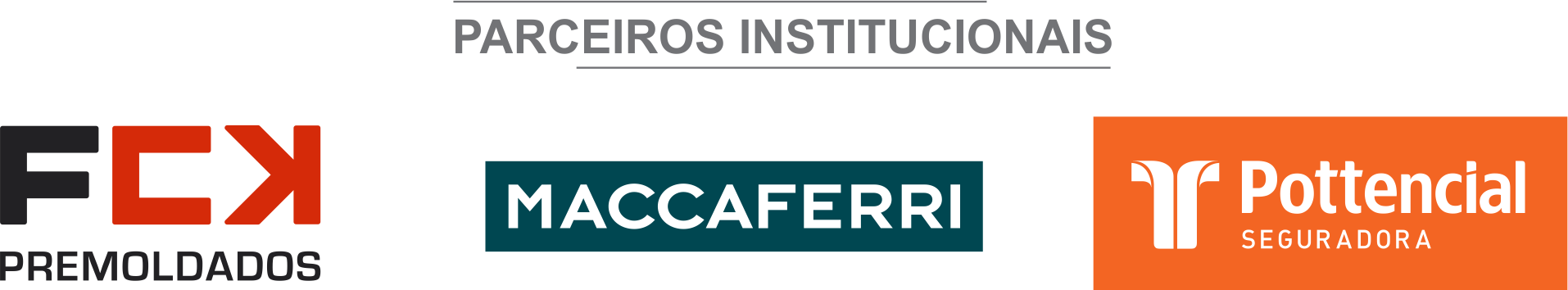 ÓRGÃO LICITANTE: COPASA-MG EDITAL: Nº CPLI. 1120200059Endereço: Rua Carangola, 606, térreo, bairro Santo Antônio, Belo Horizonte/MG.Informações: Telefone: (31) 3250-1618/1619. Fax: (31) 3250-1670/1317. E-mail: cpli@copasa.com.br. Endereço: Rua Carangola, 606, térreo, bairro Santo Antônio, Belo Horizonte/MG.Informações: Telefone: (31) 3250-1618/1619. Fax: (31) 3250-1670/1317. E-mail: cpli@copasa.com.br. OBJETO: SELECIONAR, DENTRE AS PROPOSTAS APRESENTADAS, A PROPOSTA CONSIDERADA MAIS VANTAJOSA, DE ACORDO COM OS CRITÉRIOS ESTABELECIDOS NESTE EDITAL, VISANDO A EXECUÇÃO, COM FORNECIMENTO TOTAL DE MATERIAIS, DAS OBRAS E SERVIÇOS DE RECOMPOSIÇÃO ASFÁLTICA EM RUAS INTERNAS DA ESTAÇÃO DE TRATAMENTO DE EFLUENTES DO RIBEIRÃO DO ONÇA - ETE ONÇA.DATAS: Entrega:20/08/2020, até às 08:30.Abertura: 20/08/2020, às 08:30.Prazo de execução: 06 meses. VALORESVALORESVALORESVALORESValor Estimado da ObraCapital Social Igual ou SuperiorGarantia de PropostaValor do EditalR$ 49.254,54R$ -R$ -R$ -CAPACIDADE TÉCNICA:  Recomposição e/ou pavimentação asfáltica, em CBUQ e/ou PMF.CAPACIDADE TÉCNICA:  Recomposição e/ou pavimentação asfáltica, em CBUQ e/ou PMF.CAPACIDADE TÉCNICA:  Recomposição e/ou pavimentação asfáltica, em CBUQ e/ou PMF.CAPACIDADE TÉCNICA:  Recomposição e/ou pavimentação asfáltica, em CBUQ e/ou PMF.CAPACIDADE OPERACIONAL:  Recomposição e/ou pavimentação asfáltica, em CBUQ e/ou PMF.CAPACIDADE OPERACIONAL:  Recomposição e/ou pavimentação asfáltica, em CBUQ e/ou PMF.CAPACIDADE OPERACIONAL:  Recomposição e/ou pavimentação asfáltica, em CBUQ e/ou PMF.CAPACIDADE OPERACIONAL:  Recomposição e/ou pavimentação asfáltica, em CBUQ e/ou PMF.ÍNDICES ECONÔMICOS: Conforme edital.ÍNDICES ECONÔMICOS: Conforme edital.ÍNDICES ECONÔMICOS: Conforme edital.ÍNDICES ECONÔMICOS: Conforme edital.OBSERVAÇÕES: - Consórcio: Conforme edital. Sr. Oledino Judith de Souza Moraes ou outro empregado da COPASA MG, do dia 29 de julho de 2020 ao dia 19 de agosto de 2020. O agendamento da visita poderá ser feito pelo e-mail: olendino.moraes@copasa.com.br ou pelo telefone (31) 3250-4460. A visita será realizada na Rodovia MG 20, Km 14.5, estrada para Santa Luzia, Cidade Belo Horizonte / MG. Clique aqui para obter informações do edital. OBSERVAÇÕES: - Consórcio: Conforme edital. Sr. Oledino Judith de Souza Moraes ou outro empregado da COPASA MG, do dia 29 de julho de 2020 ao dia 19 de agosto de 2020. O agendamento da visita poderá ser feito pelo e-mail: olendino.moraes@copasa.com.br ou pelo telefone (31) 3250-4460. A visita será realizada na Rodovia MG 20, Km 14.5, estrada para Santa Luzia, Cidade Belo Horizonte / MG. Clique aqui para obter informações do edital. OBSERVAÇÕES: - Consórcio: Conforme edital. Sr. Oledino Judith de Souza Moraes ou outro empregado da COPASA MG, do dia 29 de julho de 2020 ao dia 19 de agosto de 2020. O agendamento da visita poderá ser feito pelo e-mail: olendino.moraes@copasa.com.br ou pelo telefone (31) 3250-4460. A visita será realizada na Rodovia MG 20, Km 14.5, estrada para Santa Luzia, Cidade Belo Horizonte / MG. Clique aqui para obter informações do edital. OBSERVAÇÕES: - Consórcio: Conforme edital. Sr. Oledino Judith de Souza Moraes ou outro empregado da COPASA MG, do dia 29 de julho de 2020 ao dia 19 de agosto de 2020. O agendamento da visita poderá ser feito pelo e-mail: olendino.moraes@copasa.com.br ou pelo telefone (31) 3250-4460. A visita será realizada na Rodovia MG 20, Km 14.5, estrada para Santa Luzia, Cidade Belo Horizonte / MG. Clique aqui para obter informações do edital. 